 «30» апреля  2014 г.						№ 88 О внесении изменений в Постановление  от 30.10.2013 № 329«Об утверждении  муниципальной  программы  « Содействие развитию физической культуры, спорта, молодежной  политики поселка Березовка»  на 2014-2016 годы 	     В целях обеспечения долгосрочной сбалансированности и устойчивости бюджетной системы поселка Березовка, повышение качества и прозрачности управления муниципальными  финансами в соответствии со статьей 179 Бюджетного Кодекса РФ, руководствуясь Уставом поселка Березовка, ПОСТАНОВЛЯЮ:      1. Внести изменения в муниципальную программу «Содействие развитию физической культуры, спорта, молодежной политики поселка Березовка» на 2014-2016 годы, утвержденную Постановление администрации   поселка от 30.10.2013 № 329:1.1. В паспорте  муниципальной программы  «Содействие  развитию физической культуры, спорта, молодежной  политики поселка Березовка» на 2014-2016 годы:«цифры» 30386,2  заменить   «цифрами»   30340,0;«цифры» 9802,0    заменить  «цифрами»   9800,0; «цифры» 10292,1   заменить  «цифрами»   10270,0 1.2.  приложение 4 раздела  Задачи программы изложить в редакции согласно приложению;	1.3.   приложение 5 раздела  Задачи программы изложить в редакции согласно приложению;1.4. приложение 6 раздела  Задачи программы изложить в редакции согласно приложению;1.5. в паспорте подпрограммы  «Спортивная жизнь поселка Березовка на 2014-2016 годы приложение № 7:«цифры» 28842,0  заменить   «цифрами» 28840,0;«цифры» 9302,0  заменить   «цифрами»  9300,0; 1.6. Приложение № 7.2.  подпрограммы  «Спортивная жизнь поселка Березовка» на 2014-2016 годы   изложить в редакции согласно приложению; 1.7. в пункте 2.7. подпрограммы «Спортивная жизнь поселка Березовка» на 2014-2016 годы:   «цифры» 27982,0  заменить    «цифрами»  28840,0;«цифры» 9302,0  заменить     «цифрами»   9300,0; 2. Опубликовать данное Постановление в газете " Пригород" и разместить на официальном сайте администрации поселка Березовка в сети Интернет.3. Настоящее Постановление вступает в силу в день, следующий за днем  официального опубликования.     Глава поселка                                С.А.Суслов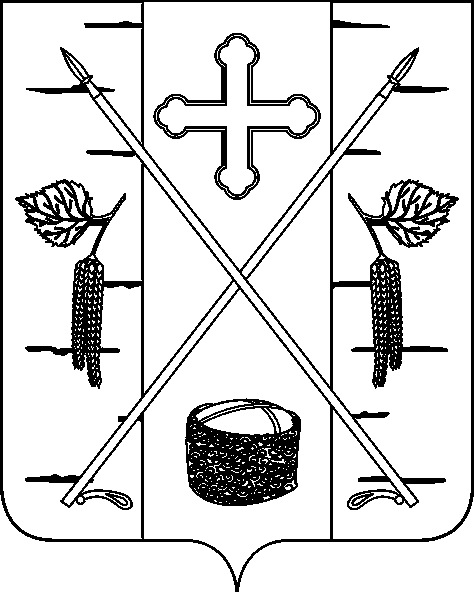 АДМИНИСТРАЦИЯ ПОСЕЛКА БЕРЕЗОВКАБЕРЕЗОВСКОГО РАЙОНА КРАСНОЯРСКОГО КРАЯПОСТАНОВЛЕНИЕп. Березовка